UNIVERSITETET 
I OSLO Institutt for litteratur, områdestudier og europeiske språk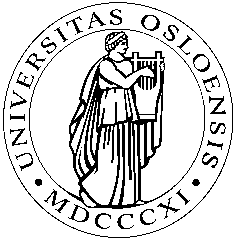 HJEMMEEKSAMEN2013/HØST2 (to) siderBokmålLATAM2509 – Revolusjon og reform: venstresiden i Latin Amerika fra Castro til DilmaVarighet: 3 dager							9. – 12. desember 2013Besvarelsen leveres i emnets fellesrom i Fronter innen kl. 14.00 på innleveringsdagen.Besvarelsen bør være mellom 5 og 10 sider (à 2300 tegn uten mellomrom). Bruk Times New Roman, 12. pkt, halvannen linjeavstand. I topptekstfeltet skriver du kandidatnummer, emnekode og semester. Husk også at alle sider skal nummereres.Forsiden skal inneholde: 1) kandidatnummer (fire siffer, hentes fra StudentWeb) 2) emnekode og emnenavn 3) semester og år 4) nummer på oppgaven du har valgtHusk at besvarelsen skal være anonym, kandidatens navn skal ikke brukes, kun kandidatnummer.Lykke til!--------------------------------------------------------------------------------------------------------------------Du kan besvare eksamen på norsk, svensk, dansk, spansk, portugisisk eller engelskVelg én av følgende tre oppgaver:1) Hva kjennetegner venstresiden i Latin-Amerika siden den cubanske revolusjonen? Grei ut og diskutér sentrale likheter og	 forskjeller mellom venstresiden før den kalde krigen og venstresiden i dag.2) Forestill deg at du er leder for et politisk parti eller en bevegelse på venstresiden i et land i Latin-Amerika, og skriv en tale eller pamflett der du henvender deg til dine potensielle velgere eller meningsfeller. Hva er ditt politiske prosjekt? Med utgangspunkt i dette landets sosiale og politiske situasjon, hvilke løfter og kritikker vil du komme med?Du velger selv hvilket land det dreier seg om. Du velger også hva slags bevegelse eller parti du representerer og hvor langt til venstre det står. Selv om formen på denne oppgaven ikke er typisk akademisk, er det selvfølgelig viktig at du refererer på vanlig måte og baserer din fremstilling av landet på tilgjengelig litteratur.3) Ta utgangspunkt i Castañedas analyse av "the right left" og "the wrong left". Hvordan begrunner, og hva mener Castañeda med disse begrepene? Diskutér Castañedas kriterier opp mot andre kriterier for å forstå og analysere regimer på venstresiden i Latin-Amerika i dag. --------------------------------------------------------------------------------------------------------------------Hvis du ønsker begrunnelse: Ta kontakt med eksamenskonsulent Hans Joar Johannessen på e-post (h.j.johannessen@ilos.uio.no) innen 1 uke etter at sensuren er kunngjort i StudentWeb. Oppgi navn og kandidatnummer. Sensor bestemmer om begrunnelsen gis skriftlig eller muntlig.